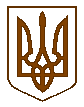 УКРАЇНАБілокриницька   сільська   радаРівненського   району    Рівненської    областіВ И К О Н А В Ч И Й       К О М І Т Е Т  ПРОЕКТ   РІШЕННЯвід  06 жовтня  2017 року                                                                                   Про дозвіл на газифікаціюжитлового будинку	Розглянувши  заяву гр. Боровця Олександра Миколайовича  про дозвіл на газифікацію житлового будинку в с. Біла Криниця, керуючись ст. 30 Закону України «Про місце самоврядування в Україні», виконавчий комітет Білокриницької сільської радиВ И Р І Ш И В :Дати дозвіл на газифікацію житлового будинку гр. Боровцю О.М. в                    с. Біла Криниця  по вул. Травнева, 27.Зобов’язати гр. Боровця О.М.  виготовити відповідну проектну документацію та погодити її згідно чинного законодавства.Після будівництва газопроводів передати їх безкоштовно на баланс ПАТ «Рівнегаз Збут».Т.в.о. секретаря ради 		                                                                О. Казмірчук